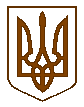 БУЧАНСЬКИЙ МІСЬКИЙ ГОЛОВАР О З П О Р Я Д Ж Е Н Н Я« 17 » травня 2016 р. № 58Про скликання чергового засідання11-ї сесії Бучанської міської радиVII скликання	На підставі ст.46 Закону України «Про місцеве самоврядування в Україні»,РОЗПОРЯДЖАЮСЬ:Скликати 11-ту чергову сесію Бучанської міської ради VII скликання 26 травня               2016 року о 10.00 год. в приміщення Центрального будинку культури, за адресою: м.Буча, вул.Пушкінська, 61-В.До порядку денного 11-ї чергової сесії внести питання у відповідності з додатком.Завідувачу загальним відділом, Пронько О.Ф., донести дане розпорядження до відома депутатів міської ради.На сесію запросити заступників міського голови, начальників управлінь та відділів міської ради, представників засобів масової інформації.Контроль за виконанням даного розпорядження покласти на секретаря ради, Олексюка В.П.Міський голова							А.П.ФедорукПогоджено:Керуючий справами							Г.В.СурайЗавідувач юридичним відділом					Т.О.Шаправський